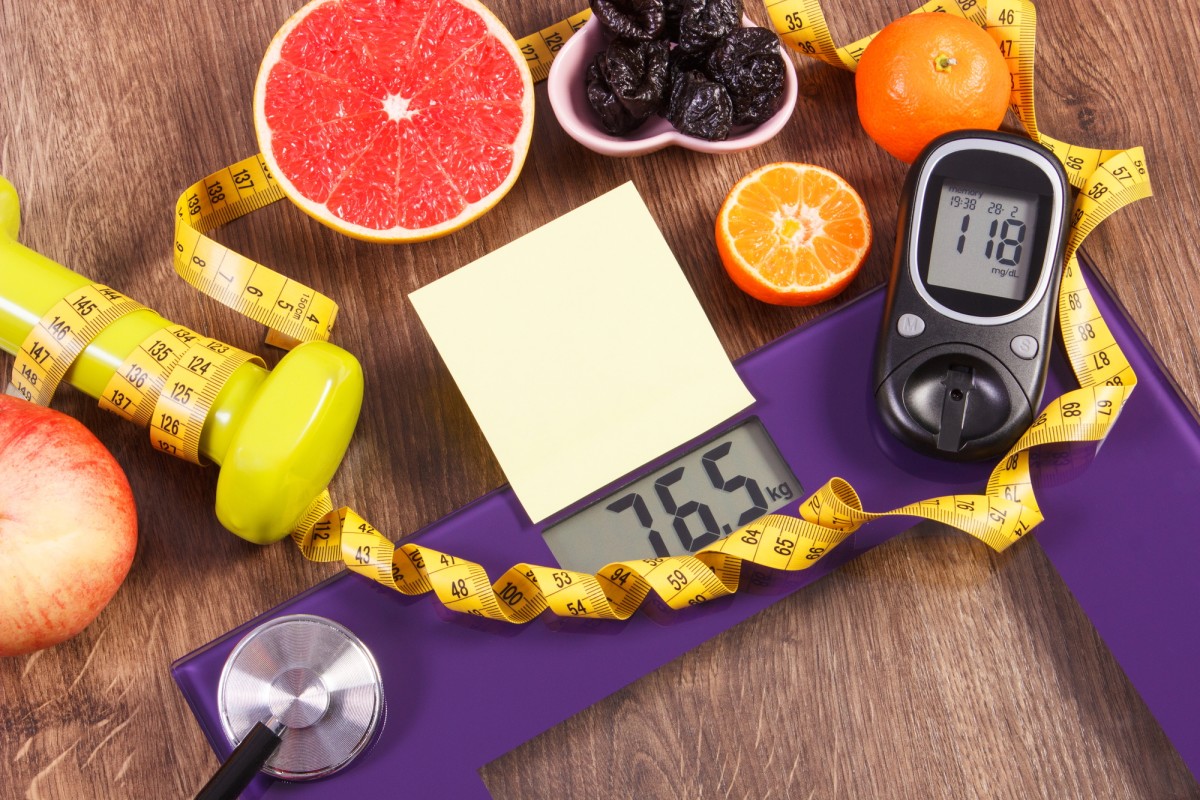 INTERESTED IN TAKING CONTROL OF YOUR HEALTH?PLEASE COMPLETE THIS SURVEY TO HELP DESIGN A PROGRAM FOR YOU:Nutrition and Physical Activity Intervention Interest Survey Link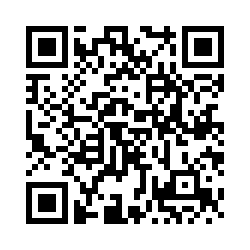 QUESTIONS? PLEASE CONTACT: Talya Geller- tgeller@elon.edu or 818-540-8881 Dr. Svetlana Nepocatych – snepocatych@elon.eduProf. Elizabeth Bailey- ebailey@elon.edu